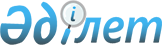 Об утверждении Положения о казахстанской части совместных межправительственных комиссий (комитетов, советов) и их подкомиссий (подкомитетов, рабочих групп) по сотрудничеству с зарубежными странамиПостановление Правительства Республики Казахстан от 12 декабря 2002 года N 1304.
      Сноска. В заголовок внесено изменение постановлением Правительства Республики Казахстан от 18 июля 2007 года N 609. 
      В целях реализации международных договоров, развития торгово-экономического, научно-технического и культурного сотрудничества Республики Казахстан с зарубежными странами Правительство Республики Казахстан постановляет:
      1. Утвердить прилагаемое Положение о казахстанской части совместных межправительственных комиссий (комитетов, советов) и их подкомиссий (подкомитетов, рабочих групп) по сотрудничеству с зарубежными странами. 
      Сноска. Пункт 1 с изменениями, внесенными постановлением Правительства Республики Казахстан от 18 июля 2007 года N 609.


      2. Признать утратившим силу постановление Кабинета Министров Республики Казахстан от 18 января 1995 года N 62 "О межправительственных комиссиях (комитетах, советах) по сотрудничеству с зарубежными странами" (САПП Республики Казахстан, 1995 г., N 3, ст.38).
      3. Настоящее постановление вступает в силу со дня подписания.  Положение о казахстанской части совместных межправительственных комиссий (комитетов, советов) и их подкомиссий (подкомитетов, рабочих групп) по сотрудничеству с зарубежными странами
      Сноска. Заголовок с изменениями, внесенными постановлением Правительства РК от 18.07.2007 N 609.
      Сноска. Преамбула исключена постановлением Правительства РК от 26.01.2015 № 16. 1. Основные задачи
      1. Казахстанская часть совместных межправительственных комиссий (комитетов, советов) и их подкомиссий (подкомитетов, рабочих групп) по сотрудничеству с зарубежными странами (далее – казахстанская часть комиссий) осуществляет меры по реализации международных договоров, развитию международного двустороннего торгово-экономического, научно-технического и культурного сотрудничества.
      Казахстанская часть комиссий образовывается в соответствии с международными договорами Республики Казахстан и договоренностями, указанными в пункте 30 Правил подготовки информации о выполнении международных договоров Республики Казахстан и представления ее на рассмотрение Президента Республики Казахстан, а также согласования проектов решений международных организаций, участницей которых является Республика Казахстан, и их реализации, взаимодействия со специальными процедурами Совета Организации Объединенных Наций по правам человека и договорными органами по правам человека, подготовки международных мероприятий Республики Казахстан с участием Президента Республики Казахстан, выполнения достигнутых договоренностей, взаимодействия с международными судебными органами и осуществления координации международной деятельности государственных органов Республики Казахстан, утвержденных Указом Президента Республики Казахстан от 12 августа 2010 года № 1037, пункте 26 Правил организации и проведения международных мероприятий на межправительственном и межведомственном уровнях, заседаний совместных межправительственных комиссий (комитетов, советов) и их подкомиссий (подкомитетов, рабочих групп) по сотрудничеству с зарубежными странами, а также реализации договоренностей межправительственного и межведомственного уровней, утвержденных постановлением Правительства Республики Казахстан от 11 ноября 2010 года № 1190.
      Сноска. Пункт 1 в редакции постановления Правительства РК от 26.01.2015 № 16; от 17.03.2023 № 236 (вводится в действие по истечении десяти календарных дней после дня его первого официального опубликования).


      2. Казахстанская часть комиссии в пределах своей компетенции в установленном законодательством порядке: 
      1) определяет приоритетные направления и совместные мероприятия по развитию международного двустороннего сотрудничества; 
      2) содействует выполнению международных договоров и договоренностей, достигнутых в ходе встреч и переговоров на высшем и межправительственном уровнях; 
      3) участвует в подготовке проектов международных договоров, связанных с развитием международного двустороннего сотрудничества; 
      4) содействует развитию международных двусторонних торгово-экономических, научно-технических и культурных связей; 
      5) вносит в Правительство Республики Казахстан предложения по вопросам международного двустороннего сотрудничества, требующим решения Правительства.  2. Порядок формирования и работы
казахстанской части комиссии
      3. Решение об утверждении перечня государственных органов Республики Казахстан, ответственных за ведение казахстанской части комиссий, принимается в установленном законодательством порядке Министерством иностранных дел Республики Казахстан по предварительному согласованию с Премьер-Министром Республики Казахстан. 
      Сопредседателем казахстанской части комиссии является первый руководитель государственного органа Республики Казахстан, ответственного за ведение казахстанской части комиссии, за исключением случаев, указанных в части третьей настоящего пункта.
      Руководитель государственного органа, ответственного за деятельность казахстанской части комиссии, по поручению Премьер-Министра Республики Казахстан и предварительному согласованию с Министерством иностранных дел Республики Казахстан вносит предложение об определении в качестве сопредседателя казахстанской части комиссии Заместителя Премьер-Министра Республики Казахстан либо своего заместителя.
      Государственный орган направляет копию решения о назначении сопредседателя казахстанской части комиссии в Правительство Республики Казахстан и Министерство иностранных дел Республики Казахстан в течение трех рабочих дней со дня принятия решения.
      Сноска. Пункт 3 в редакции постановления Правительства РК от 24.08.2018 № 517.


      4. Решение о проведении заседания межправительственной комиссии (комитета, совета) (далее – межправительственная комиссия) принимается сопредседателем казахстанской части комиссии по согласованию с Премьер-Министром Республики Казахстан.
      Сноска. Пункт 4 в редакции постановления Правительства РК от 24.08.2018 № 517.


      5. При необходимости, в рамках деятельности межправительственных комиссий могут создаваться подкомиссии (подкомитеты, рабочие группы) по конкретным направлениям сотрудничества с определением их задач и сроков деятельности. 
      Определение государственных органов Республики Казахстан, ответственных за ведение подкомиссий (подкомитетов, рабочих групп), а также сопредседателей подкомиссий (подкомитетов, рабочих групп) осуществляется в порядке, установленном пунктом 3 настоящего Положения. 
      Сноска. Пункт 5 в редакции постановления Правительства Республики Казахстан от 18 июля 2007 года  N 609 .


      6. Подкомиссии (подкомитеты, рабочие группы) проводят работу в соответствии с решениями межправительственной комиссии, информируют ее о своей деятельности и готовят необходимые материалы для рассмотрения на ее заседании. 
      Сноска. Пункт 6 с изменениями, внесенными постановлением Правительства Республики Казахстан от 18 июля 2007 года  N 609 .


      7. К работе межправительственных комиссий могут привлекаться представители организаций Республики Казахстан, имеющих предложения и проекты, заинтересованных в международном двустороннем торгово-экономическом, научно-техническом и культурном сотрудничестве.
      8. В рамках заседаний межправительственных комиссий могут быть организованы конференции, бизнес-семинары, выставки и презентации.
      9. Решения межправительственной комиссии по вопросам, которые требуют согласования с Правительством хотя бы одной из сторон, вступают в силу после соответствующего согласования в установленном порядке, о чем сопредседатели информируют друг друга.
      10. Первые руководители заинтересованных государственных органов и иных организаций Республики Казахстан ответственны за реализацию договоренностей, достигнутых в ходе заседаний межправительственных комиссий, и ежеквартально к 10 числу последнего месяца отчетного квартала направляют сопредседателю казахстанской части комиссии информацию о ходе их реализации.
      Сноска. Пункт 10 в редакции постановления Правительства РК от 24.08.2018 № 517.


      11. Общую координацию и контроль деятельности межправительственных комиссий осуществляет Министерство иностранных дел Республики Казахстан.
      12. Министерство иностранных дел Республики Казахстан:
      1) оказывает содействие работе совместных межправительственных комиссий при участии загранучреждений Республики Казахстан;
      2) формирует сводный отчет и анализ о деятельности межправительственных комиссий на основании информации, представленной сопредседателями казахстанской части комиссии, и ежегодно к 20 января, следующего за отчетным годом, представляет их в Аппарат Правительства Республики Казахстан;
      3) с учетом уровня развития международных двусторонних отношений вносит в Аппарат Правительства Республики Казахстан предложения по активизации работы казахстанской части комиссии и список приоритетных заседаний межправительственных комиссий на очередной год.
      Сноска. Пункт 12 в редакции постановления Правительства РК от 24.08.2018 № 517; с изменениями, внесенными постановлением Правительства РК от 17.03.2023 № 236 (вводится в действие по истечении десяти календарных дней после дня его первого официального опубликования).


      13. Сопредседатель казахстанской части комиссии совместно с заинтересованными государственными органами и иными организациями Республики Казахстан:
      1) координирует работу казахстанской части комиссии; 
      2) способствует реализации совместных проектов; 
      3) перед очередным заседанием межправительственной комиссии с целью определения приоритетных направлений международного двустороннего сотрудничества, согласования проектов повестки дня и протокола проводит совещание казахстанской части комиссии;
      4) при подготовке проекта протокола заседания межправительственной комиссии включает в него исключительно вопросы, имеющие взаимный интерес, и проблемные вопросы, требующие совместного решения казахстанской и иностранной частей комиссии;
      5) не позднее одного месяца после проведения заседания межправительственной комиссии вносит в Аппарат Правительства Республики Казахстан отчетную информацию об итогах заседания межправительственной комиссии и проект поручений по реализации достигнутых договоренностей, а также предложения о снятии с контроля исполненных договоренностей;
      6) принимает меры по реализации договоренностей, достигнутых в ходе заседаний межправительственных комиссий, и ежегодно к 20 июля направляет в Аппарат Правительства Республики Казахстан информацию о ходе их реализации;
      7) до 15 декабря текущего года представляет годовую отчетную информацию о деятельности межправительственных комиссий и предложения по активизации их деятельности в Министерство иностранных дел Республики Казахстан;
      8) сопредседатель казахстанской части комиссии вправе, по согласованию с Премьер-Министром Республики Казахстан, назначать заместителя сопредседателя и ответственного секретаря казахстанской части комиссии, формировать ее персональный состав, вносить изменения в него, а также привлекать для участия в работе комиссии представителей заинтересованных государственных органов и иных организаций Республики Казахстан.
      Сноска. Пункт 13 в редакции постановления Правительства РК от 24.08.2018 № 517; с изменением, внесенным постановлением Правительства РК от 17.03.2023 № 236 (вводится в действие по истечении десяти календарных дней после дня его первого официального опубликования).


      14. В состав казахстанской части комиссии, как правило, входят представители Аппарата Правительства Республики Казахстан, заинтересованных государственных органов и иных организаций Республики Казахстан, а также загранучреждений Республики Казахстан.
      Сноска. Пункт 14 - в редакции постановления Правительства РК от 17.03.2023 № 236 (вводится в действие по истечении десяти календарных дней после дня его первого официального опубликования).

 3. Порядок проведения заседаний
      15. Сроки проведения очередного заседания межправительственной комиссии определяются по согласованию с сопредседателем иностранной части межправительственной комиссии.
      16. Стороны заблаговременно, но не позднее чем за месяц до заседания межправительственной комиссии согласовывают дату его проведения, повестку дня и обмениваются необходимой информацией.
      17. Решения, принимаемые на заседании межправительственной комиссии, оформляются протоколом и скрепляются подписями сопредседателей казахстанской и иностранной части комиссии.
      18. Оформление протоколов заседаний возлагается на ответственного секретаря казахстанской части комиссии.
      19. Копия протокола заседания межправительственной комиссии представляется в заинтересованные государственные органы и организации Республики Казахстан, а оригинал протокола – в Министерство иностранных дел Республики Казахстан.
      Сноска. Пункт 19 в редакции постановления Правительства РК от 24.08.2018 № 517.


      20. Сохранность оригиналов протоколов заседаний межправительственных комиссий обеспечивает Министерство иностранных дел Республики Казахстан.  4. Финансирование деятельности
      21. Условия и порядок финансирования проведения очередного заседания межправительственной комиссии определяется в установленном порядке в соответствии с национальными законодательствами сторон. 
					© 2012. РГП на ПХВ «Институт законодательства и правовой информации Республики Казахстан» Министерства юстиции Республики Казахстан
				
      Премьер-МинистрРеспублики Казахстан
Утверждено
постановлением Правительства
Республики Казахстан
от 12 декабря 2002 года N 1304 